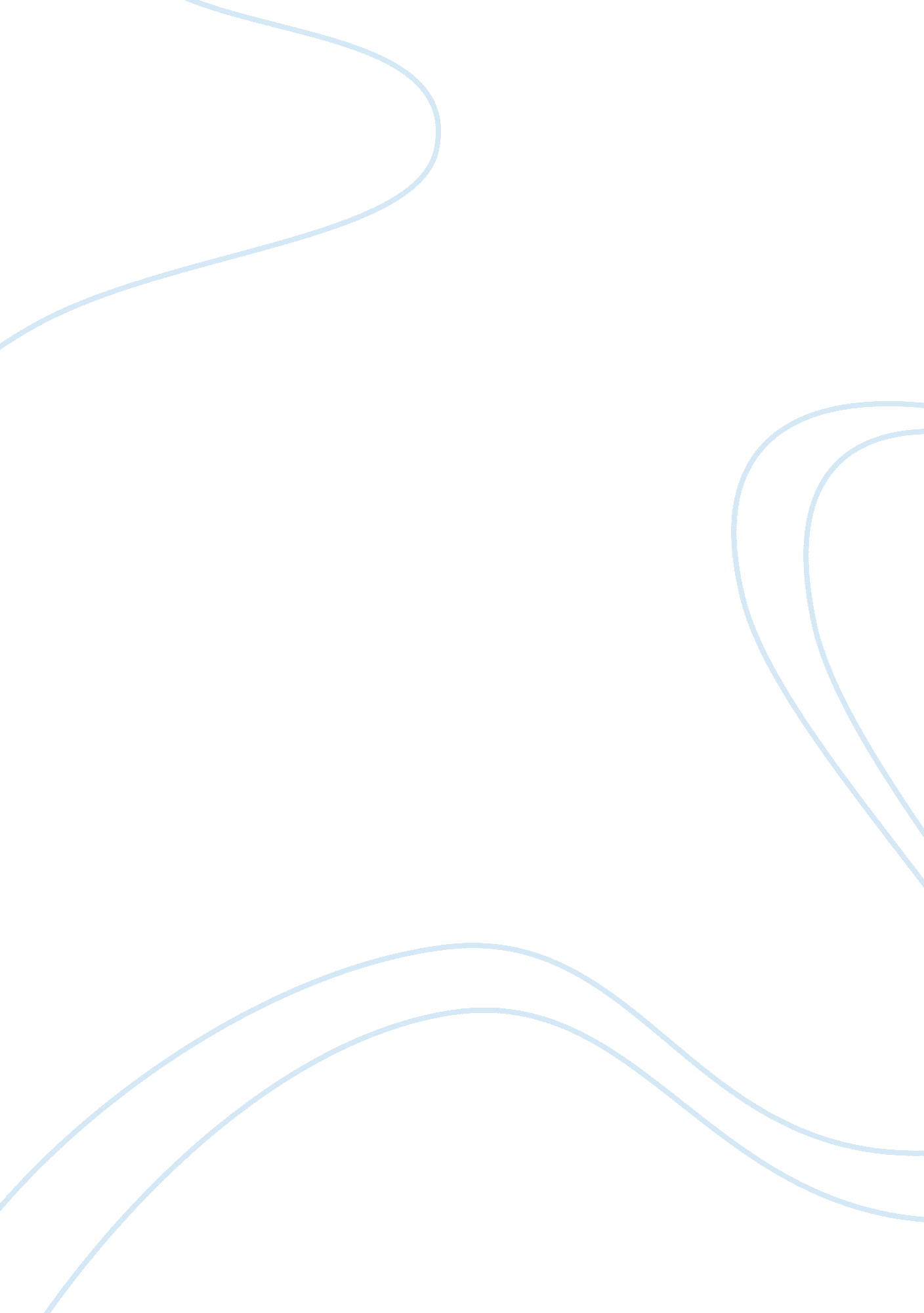 Conclusion questions essay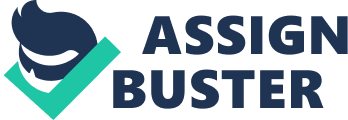 Epithelial tissue covers the whole surface of the body and lines the inside of hollow organs. It is made up of cells closely packed and ranged in one or more layers. It provides protection, regulates exchange, transport, secrete, the cells touch, act as barrier. They are not used to connect any part of the body to anything else. They also cover objects in the body such as the heart, lungs, and blood vessels. Connective tissue supports and binds other tissues it is an important component of the bone, muscles, joints, and skin, and blood cells are specialized connective tissue. There is a lot of intracellular material in connective tissue. Usually this material consists of connective tissue fibers, and is what gives the connective tissue its strength. 9. Since epithelium needs to serve as both a barrier and selectively permeable membrane, the cells need to be tightly auctioned to one another. On top of that, bone gives the human body its structure. It falls under connective tissue. 10. How different tissues are distributed will make up our appearance. For example, a person with more nose tissue will have a bigger nose than say someone with less nose tissue. The same goes for other areas of the body. 